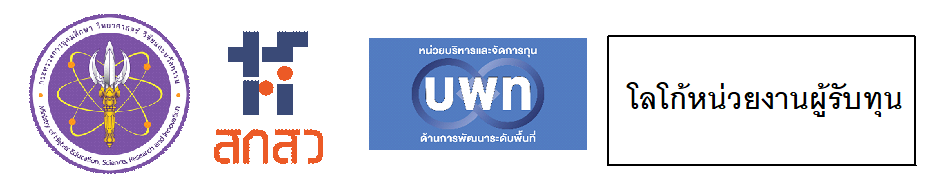 รายงานวิจัยเบื้องต้น (Inception Report) ระยะ  (2-4)   เดือน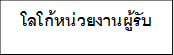 (วันที่ ….. เดือน …….. พ.ศ. …..  ถึง  วันที่ ….. เดือน …….. พ.ศ. …..)   สัญญาเลขที่ ………………….ชื่อโครงการ (ภาษาไทย) ……………………………………………………….........………………………………ชื่อโครงการ (ภาษาอังกฤษ)……………………………………………………….........………………………………โดย	หัวหน้าโครงการวิจัยสังกัด ………………………………………………………สนับสนุนโดยกองทุนส่งเสริม ววน. และหน่วย บพท.วันที่…..  เดือน …………. พ.ศ. …………..(ปกสีฟ้าอ่อน)บทสรุปผู้บริหาร (ไม่เกิน 1 หน้า)สารบัญบทที่ 1 บทนำ (โดยสังเขป)สัญญาเลขที่		ชื่อโครงการ		หัวหน้าโครงการ		หน่วยงานต้นสังกัด	ระยะเวลาดำเนินการ	งบประมาณดำเนินการ	1) ที่มาและความสำคัญของโครงการ (ระบุหลักการเหตุผลและระบุสาเหตุที่ต้องดำเนินการวิจัย (โดยสังเขป))2)  คำถามการวิจัย3) วัตถุประสงค์4) ขอบเขตการดำเนินงาน (ระบุกลุ่มเป้าหมายและพื้นที่ดำเนินการ)5) กรอบการวิจัย 6) ผลผลิต ผลลัพธ์บทที่ 2ระเบียบวิธีวิจัย (โดยสังเขป)บทที่ 3ผลการดำเนินงานวิจัย (โดยละเอียด)บทที่ 4สรุปผลการวิจัยสรุปผลการดำเนินงานวิจัย  2. เปรียบเทียบกับผลผลิต (output) ผลลัพธ์ (Outcome) ที่ระบุไว้ในสัญญา*หากไม่บรรลุเป้าหมาย โปรดเพิ่มเติมในแผนการดำเนินงานระยะถัดไป (ข้อ 3) 3. แผนการดำเนินงานระยะถัดไป4. ปัญหา อุปสรรค พร้อมวิธีการแก้ปัญหา (ถ้ามี)บรรณานุกรม/เอกสารอ้างอิงภาคผนวก (รูปภาพลงพื้นที่หรือจัดกิจกรรมต่าง ๆ)หน้าบทสรุปผู้บริหารบทที่ 1 บทนำ………บทที่ 2 ระเบียบวิธีวิจัย……….บทที่ 3 ผลการดำเนินงาน……….บทที่ 4 สรุปผลการดำเนินงาน ……….บรรณานุกรม/เอกสารอ้างอิง……….ภาคผนวก……….ระยะเวลาผลผลิต (output) ผลลัพธ์ (Outcome) ที่ระบุไว้ในสัญญาผลการดำเนินงานบรรลุเป้าหมาย (√) (×)*เดือนที่ x-y(… เดือน)1.เดือนที่ x-y(… เดือน)2.เดือนที่ x-y(… เดือน)3.